Họ và tên: ____________________ Lớp 2______ Trường Tiểu học _________________TUẦN 11I. Luyện đọc văn bản sau:NẶN ĐỒ CHƠIBên thềm gió mát,Bé nặn đồ chơi.Mèo nằm vẫy đuôi,Tròn xoe đôi mắt.Đây là quả thị,Đây là quả na,Quả này phần mẹ,Quả này phần cha.Đây chiếc cối nhỏBé nặn thật tròn,Biếu bà đấy nhé,Giã trầu thêm ngon.Đây là thằng chuộtTặng riêng chú mèo,Mèo ta thích chíVểnh râu “meo meo”!Ngoài hiên đã nắng,Bé nặn xong rồi.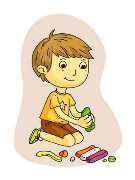 Đừng sờ vào đấy,Bé còn đang phơi.Nguyễn Ngọc KýII. Đọc – hiểu:Dựa vào bài đọc, khoanh vào đáp án đúng nhất hoặc làm theo yêu cầu:1. Em bé nặn những gì?A. quả thị, quả na.	C. con chuộtB. chiếc cối	D. Cả A,B,C2. Bé nặn đồ chơi tặng cho những ai?A. bà và bốB. bà , mẹ và bốC. bố và mẹ3. Bé nặn cho chú mèo cái gì?A. cá	B. chuột	C. kẹo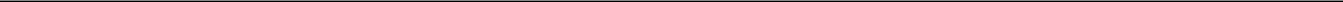 BÀI TẬP CUỐI TUẦN TIẾNG VIỆT – CHÂN TRỜI SÁNG TẠOHọ và tên: ____________________ Lớp 2______ Trường Tiểu học _________________=======================================================================4.	Việc bé nặn đồ chơi tặng mọi người nói lên điều gì?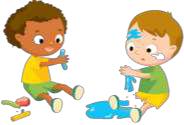 ……………………………………………………………………………………….……………………………………………………………………………………….……………………………………………………………………………………….III. Luyện tập:5. Nối từ thích hợp vào ngôi nhà: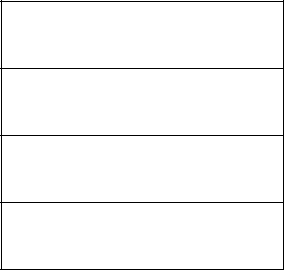 đọc sáchxanh nonquét nhàđỏ chótTừ chỉ đặc điểm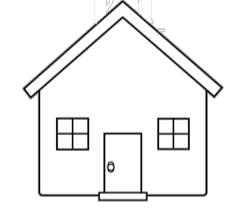 nhặt rau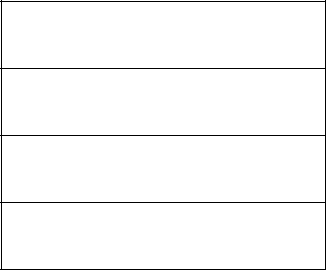 nhỏ nhắntập đọcxinh xắn6.	Xếp các từ sau đây vào ô thích hợp:giơ tay, mơn mởn, xanh lá, xếp hàng, chấm bài, phát biểu, vàng tươi, tròn xoe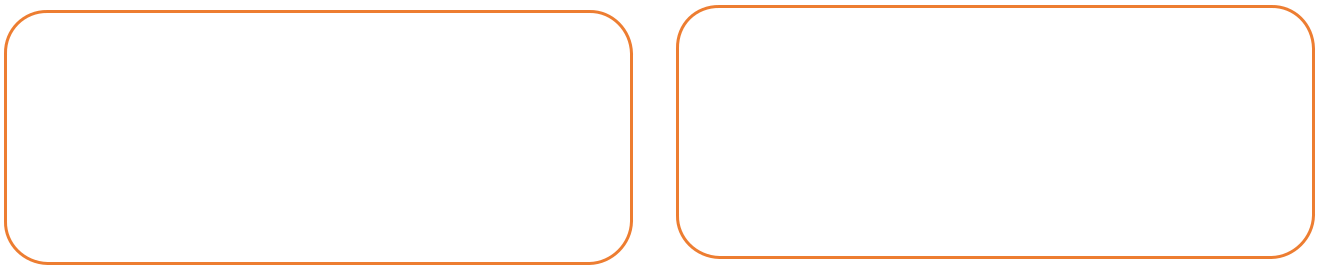 7. Dùng các từ chỉ đặc điểm ở bài 6 đặt câu theo mẫu sau:8. Em hãy viết 2-3 câu giới thiệu về chiếc cặp sách hằng ngày theo em đến trường.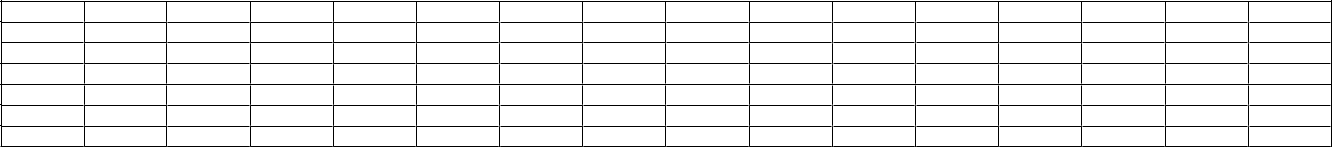 Các từ chỉ hoạt động:Các từ chỉ đặc điểm....................................................................................................................................................................................................................................................................................................................................................................................................................................................................................................................................................................................Ai ( cái gì , con gì)thế nào ?Đôi mắt bétròn xoe.…………………………………………………………………………………………………………………………………………………